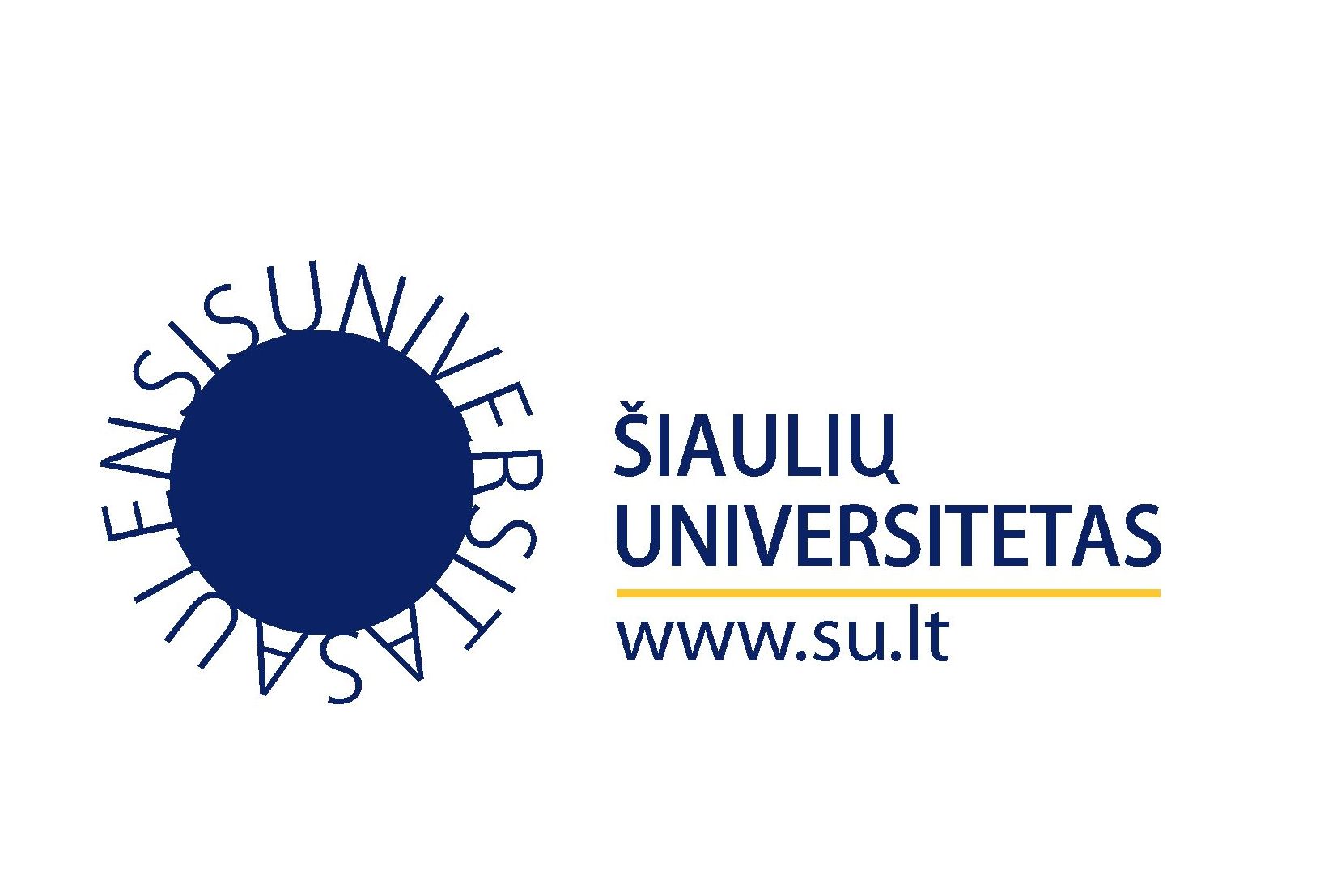 Jaunųjų tyrėjų mokslinę konferencija,skirta Lietuvos valstybės atkūrimo šimtmečiui pažymėti 2018 m. balandžio 19 d. DALYVIO ANKETAUžpildytą anketą iki balandžio 13 d. prašome atsiųsti adresu vyda.bajaruniene@su.ltVardas, pavardė 	………….........................................................................................................................Mokymo įstaiga .........................................................................................................................................Studijų programa, kursas / klasė.........................................................................…....................................Telefonas ................................................................…...............................................................................El. paštas 	....................................................................................................................................................Adresas.......................................................................................................................................................Pranešimo tema .........................................................................................................................................Pagrindiniai žodžiai (2-4)...........................................................................................................................Pranešimo tezės (iki 1000 simbolių)Pastabos..............................................................................................................................................................................................................................................................................................................................................................................................................................................................................................